Antebellum America1820-1860VocabularyAntebellum:  literally “_____________  ________ ________”; commonly refers to the time period before the American Civil War during which ___________________ became a major issue_______________________________: a person who works to end slavery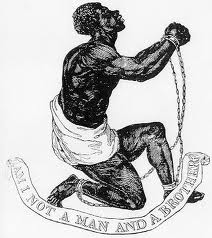 Life as a SlaveMany worked on farms and _______________________ in the South. A slave could have many __________ such as…Planting and tending ____________Picking, processing, and loading ______________________________________________ and repairing buildings and fences_______________________ waterClearing __________Living and working conditions were often extremely harsh led by strict “____________________” (slave owners) and slave ____________________.Slaves were often deprived of an appropriate _______________________________, like how to read and write.Fugitive Slave Act (1850)The Fugitive Slave Act (from the _______________________ of 1850) required that all ____________________ slaves were, upon capture, to be returned to their masters.All officials and citizens of the U.S., including those in ______________ states, had to cooperate with this law.Bloodhounds (a type of ___________) were even used to track down runaway slaves.The Underground RailroadEven after the passage of the Fugitive Slave Act, many ____________________________ still wanted to work to end slavery and help slaves escape to their freedom.The Underground Railroad was a ________________________ of safe houses where ______________________ slaves could safely stay on their way North or out of the United States.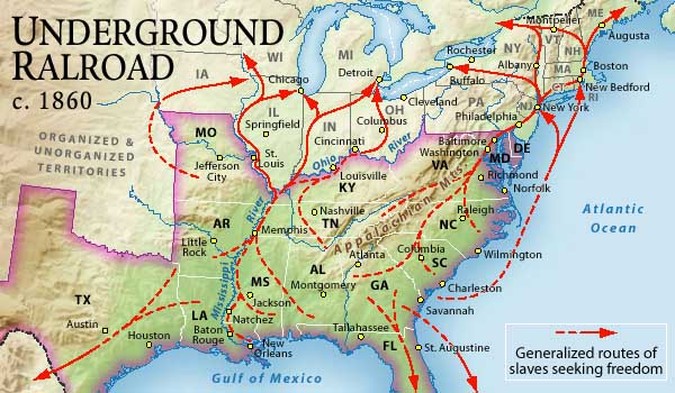 Abolitionist MovementsAbolitionists had both _____________________ and _____________________ approaches to ending slavery.Literature, __________________, newspapers, peaceful __________________Violent __________________, raids, killingsHowever, only a _______________ percentage of freed slaves and Northerners were _____________________.Many _______________________ saw the anti-slavery movement leading to:Loss of their ___________ to freed slaves who would work for less moneyDisruption of the social order (still ____________________________ in North)Further __________________ of the North and South to the point of __________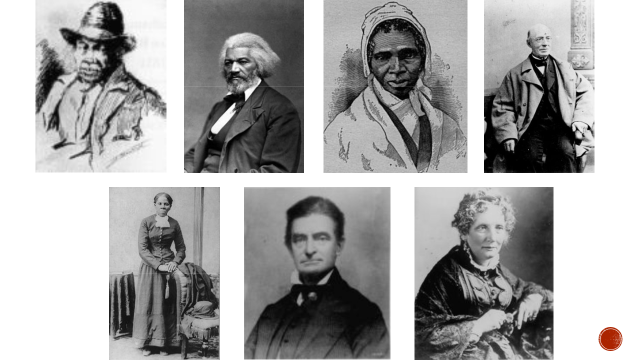 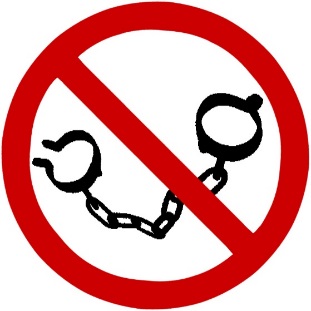 What stands out about the abolitionists pictured above?_______________________________________________________________________________________________________________________________________________________________________________________________________________________________________